Holistic Health Fair Interest Form—October 18-19-20Unity of Payson, 1000 N. Easy Street, is planning a Holistic Health Fair:  Friday, October 18, 3-6 pm & Saturday, October 19,10-4Residents will be invited to come and meet local providers of complimentary health services such as:  Mental Health & Spiritual Counseling, CBD & other Health Products, Healing Touch, Hypnotherapy, Mio Facial Release, Massage, Qi Gong, Reiki, Tai Chi and more.Attention Practitioners and Providers:  If you would like to be part of the Holistic Health Fair to talk about your services or products, please fill out this form so we can gage how many tables to provide for.   www.unityofpayson.org will be updated regularly with more information.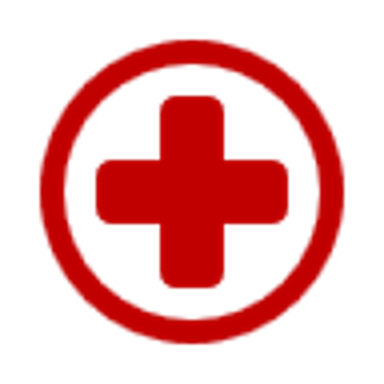 Email gaia.unityofpayson@gmail.com with questions.  You can email this form to her or mail it to Gaia, Unity of Payson, P. O. Box 2582, Payson, AZ  85547.Name:  ________________________________Business Name (if any): __________________________________Address: ___________________________________________________________Best contact telephone:  (       )  ___   _________Email:  ______________________________________I am interested in having a display table/discussion table    ___ Yes    ___ Not Sure(Display tables are $35 which includes both Friday afternoon and Saturday plus 10% of gross sales if selling a product.   Income is to cover our promotion costs)Type of Product or service offered:  _______________________________________________________________________________________________________Thank you, our goal is to help you increase your contacts and to introduce more Payson residents to Holistic Health products and services as an addition healthy lifestyle choice.  